Сторно б/л 273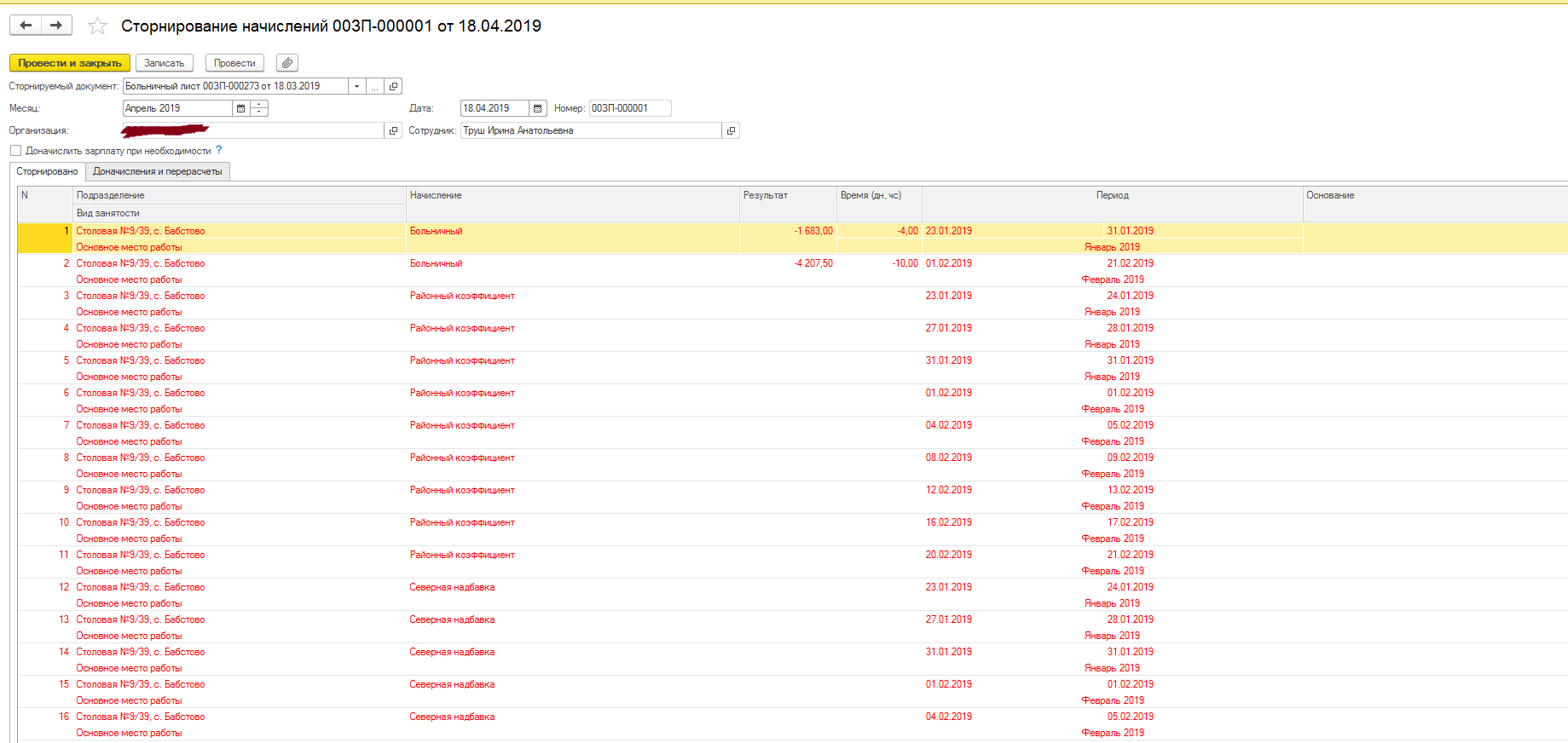 Новый б/л с периодом аналогичным периоду в б/л 273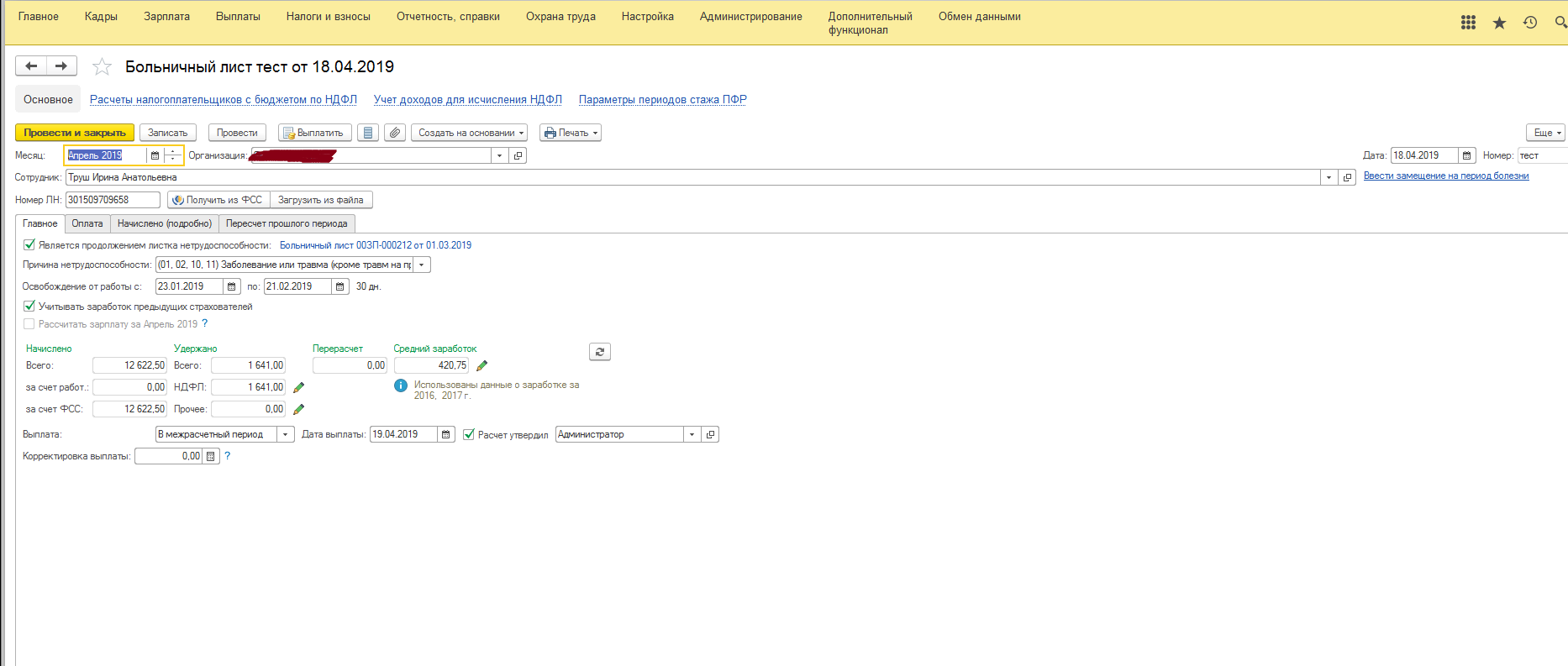 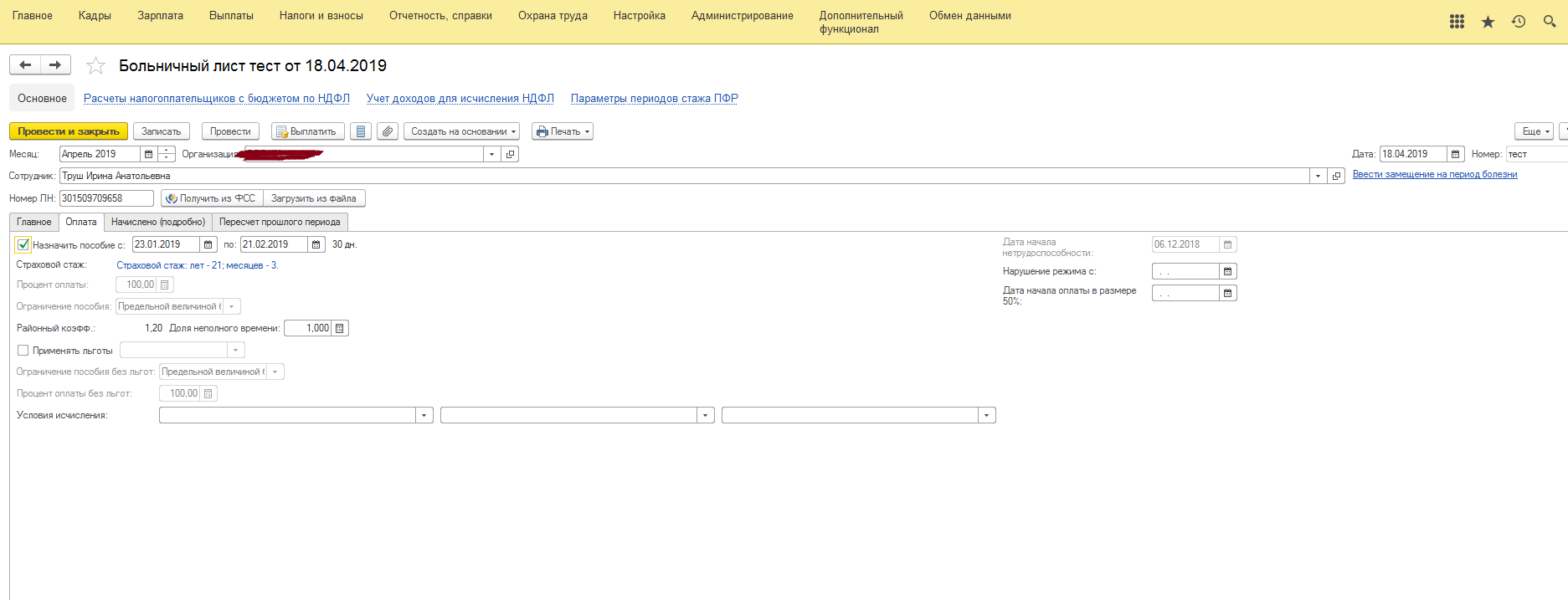 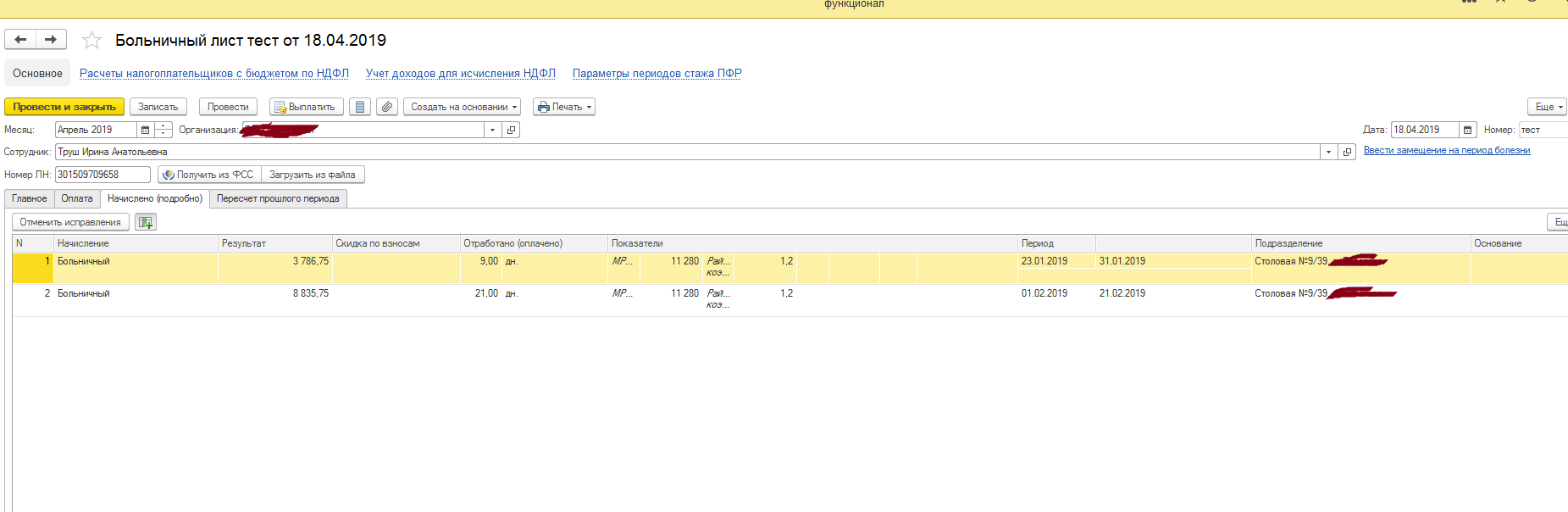 Кадровые документы по сотруднику за период 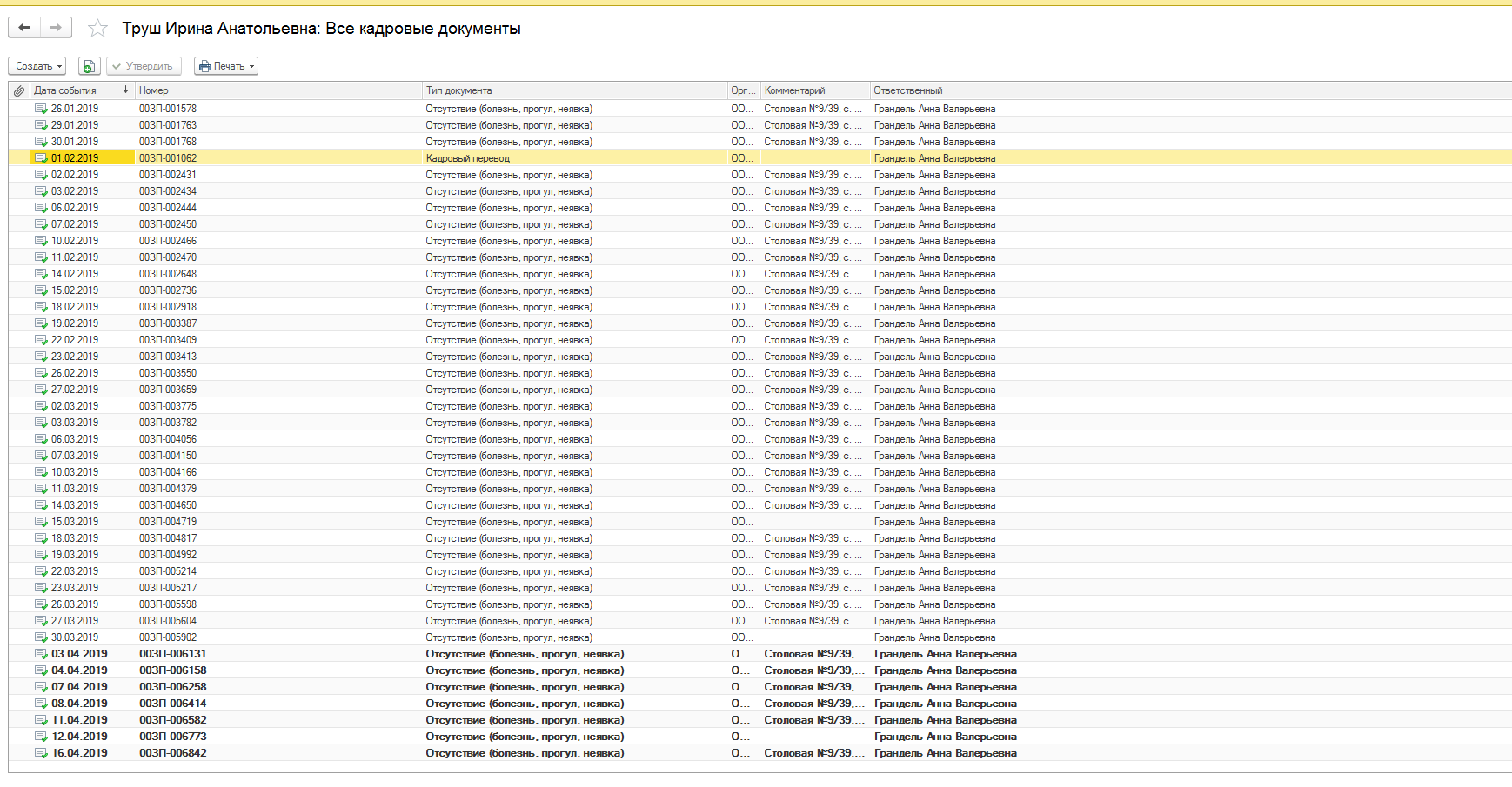 Начисление б/л закладка приоритет.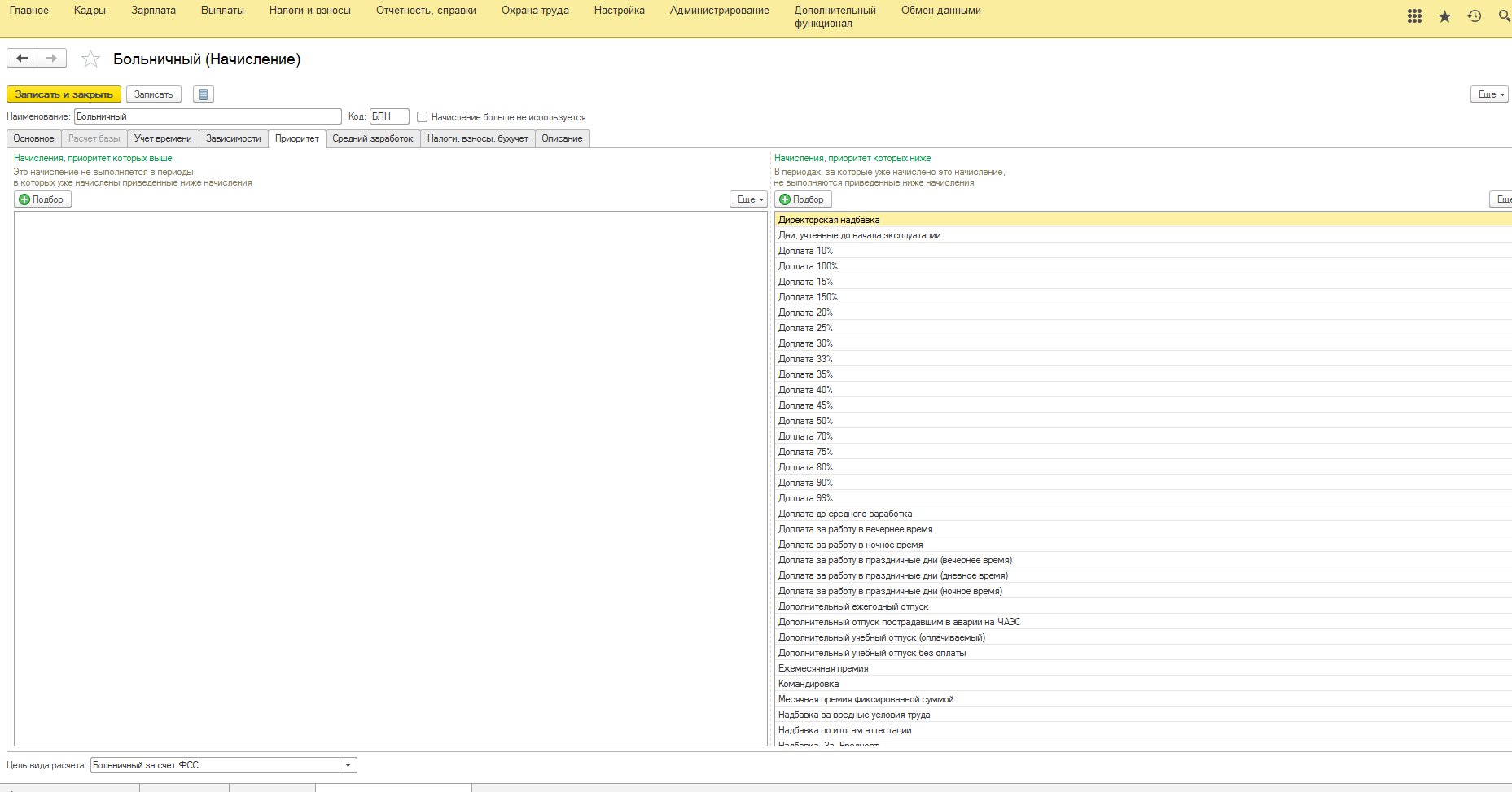 